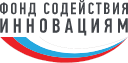 «КОММЕРЦИАЛИЗАЦИЯ»    Поддержка малых инновационных предприятий, завершивших НИОКР и планирующих создание или расширение производства инновационной продукции МИП согласно № 209-ФЗ До 30 млн рублейПрограмма направлена на поддержку компаний, завершивших стадию НИОКР и планирующих создание или расширение производства инновационной продукции.Принимать участие в конкурсе по данной программе могут юридические лица, относящиеся к категории субъектов малого предпринимательства в соответствии с федеральным законом № 209-ФЗ от 24.07.2007:не имеющие действующих договоров гранта с Фондом;завершившие стадию НИОКР; имеющие опыт продаж наукоемкой продукции.Предпочтение отдается динамично развивающимся компаниям, реализующим импортозамещающие проекты с высокой наукоемкостью и перспективой коммерциализации.Параметры поддержки:размер гранта – не более 30 млн рублей;срок гранта – 12 месяцев (2 этапа по 6 месяцев);внебюджетное софинансирование (из собственных средств или средств инвестора) – не менее 50% суммы гранта;направление расходов – коммерциализация результатов НИОКР. Ожидаемые результаты:Создание/расширение собственного производства наукоемкой продукции;Прирост объема реализации инновационной продукции, созданной в результате выполнения проекта (ежегодные плановые показатели на 5 лет устанавливаются при заключении договора гранта);Прирост количеств вновь созданных и (или) модернизируемых высокопроизводительных рабочих мест в рамках реализации проекта (ежегодные плановые показатели на 5 лет устанавливаются при заключении договора гранта).https://fasie.ru/programs/programma-kommertsializatsiya/